Муниципальное бюджетное общеобразовательное учреждение Дзержинская средняя  школа №2 Утверждаю:_ ____________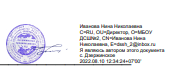                                                                                                                                 Директор МБОУ ДСШ №2 
                                                                                                                                           Н.Н. ИвановаПриказ №109 от09.08.2022гУчебный план3 классана 2022-2023 учебный год  в  соответствии с ФГОС начального общего образования от 06.10.2009г №373 ( 5-дневная учебная неделя)Предметные областиУчебные предметыКЛАССЫКЛАССЫКЛАССЫВсего уч.часов в годФорма промеж.аттестацииПредметные областиУчебные предметы3А3Б3ВВсего уч.часов в годФорма промеж.аттестацииОбязательная часть (80%)Обязательная часть (80%)Количество часов в неделюКоличество часов в неделюКоличество часов в неделюВсего уч.часов в годРусский язык и литератураРусский язык444136ЗТФРусский язык и литератураЛитературное чтение444136Чтение текста, Ответы на вопросы по тексту Родной язык и родная литератураРодной  язык (русский)Родной язык и родная литератураЛитературное чтение на родном языке (русском)11117Ответы на вопросы по текстуИностранные языкиИностранный язык 22268ЗТФМатематика и информатикаМатематика 444136Контр.работаОбществознание и Естествознание Окружающий мир22268ЗТФОсновы религиозных культур и светской этикиОсновы религиозной культуры и светской этики (светская этика)---ИскусствоМузыка11134Творческая работаИскусствоИзобразительное искусство11134Рисунок на свободную темуТехнология Технология11134Тв.работа (поделка)Физическая культураФизическая культура22268Зачет по нормативамВсего  при 5-дневной неделе Всего  при 5-дневной неделе Всего  при 6-дневной неделе Всего  при 6-дневной неделе 2222227482. Часть, формируемая участниками образовательных отношений (20%)2. Часть, формируемая участниками образовательных отношений (20%)111342.1. Учебные занятия для углублённого изучения отдельных обязательных учебных предметов**2.1. Учебные занятия для углублённого изучения отдельных обязательных учебных предметов**2.2. Учебные занятия, обеспечивающие различные интересы обучающихся, в том числе этнокультурные ***2.2. Учебные занятия, обеспечивающие различные интересы обучающихся, в том числе этнокультурные ***Русский язык и литератураРусский язык (модуль «Работа с текстом» в программе русск.язык)Русский язык и литератураЛитературное чтение Обществознание и ЕстествознаниеКурс по ЕНГФинансовая грамотностьФинансовая грамотностьФизическая культураКурс «Ритмика»11134Предельно допустимая аудиторная  учебная нагрузка при 5-дневной учебной неделеПредельно допустимая аудиторная  учебная нагрузка при 5-дневной учебной неделе232323782ИТОГОИТОГО232323Итого часов в годИтого часов в год782782782